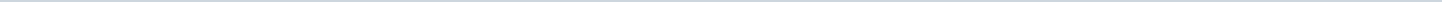 Geen documenten gevonden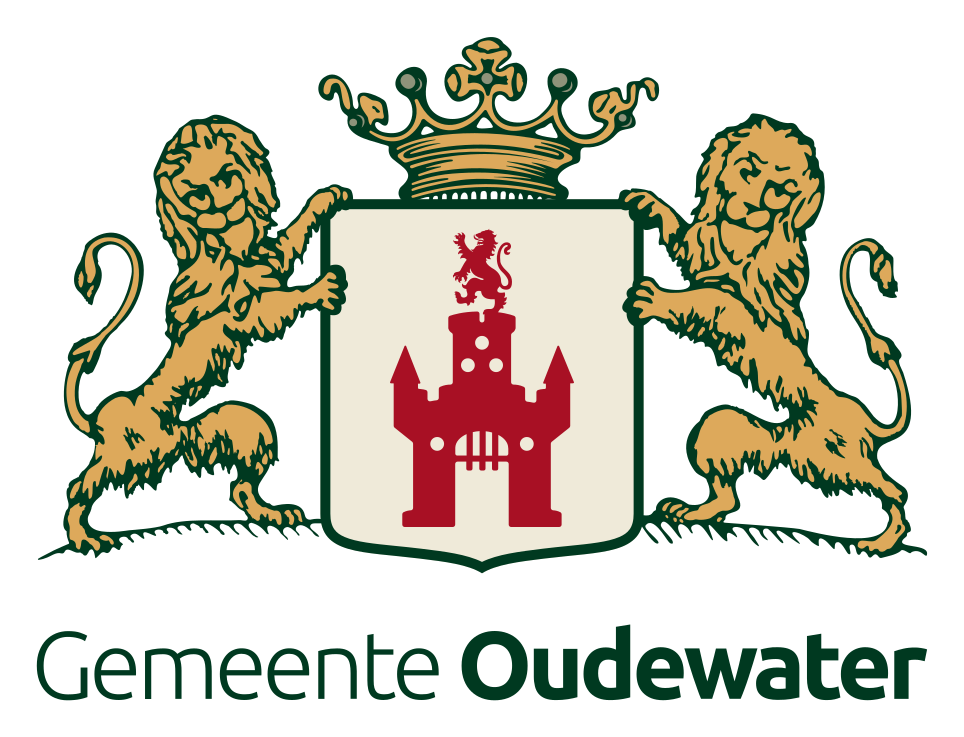 Gemeente OudewaterAangemaakt op:Gemeente Oudewater28-03-2024 17:43Besluitenlijsten Fora0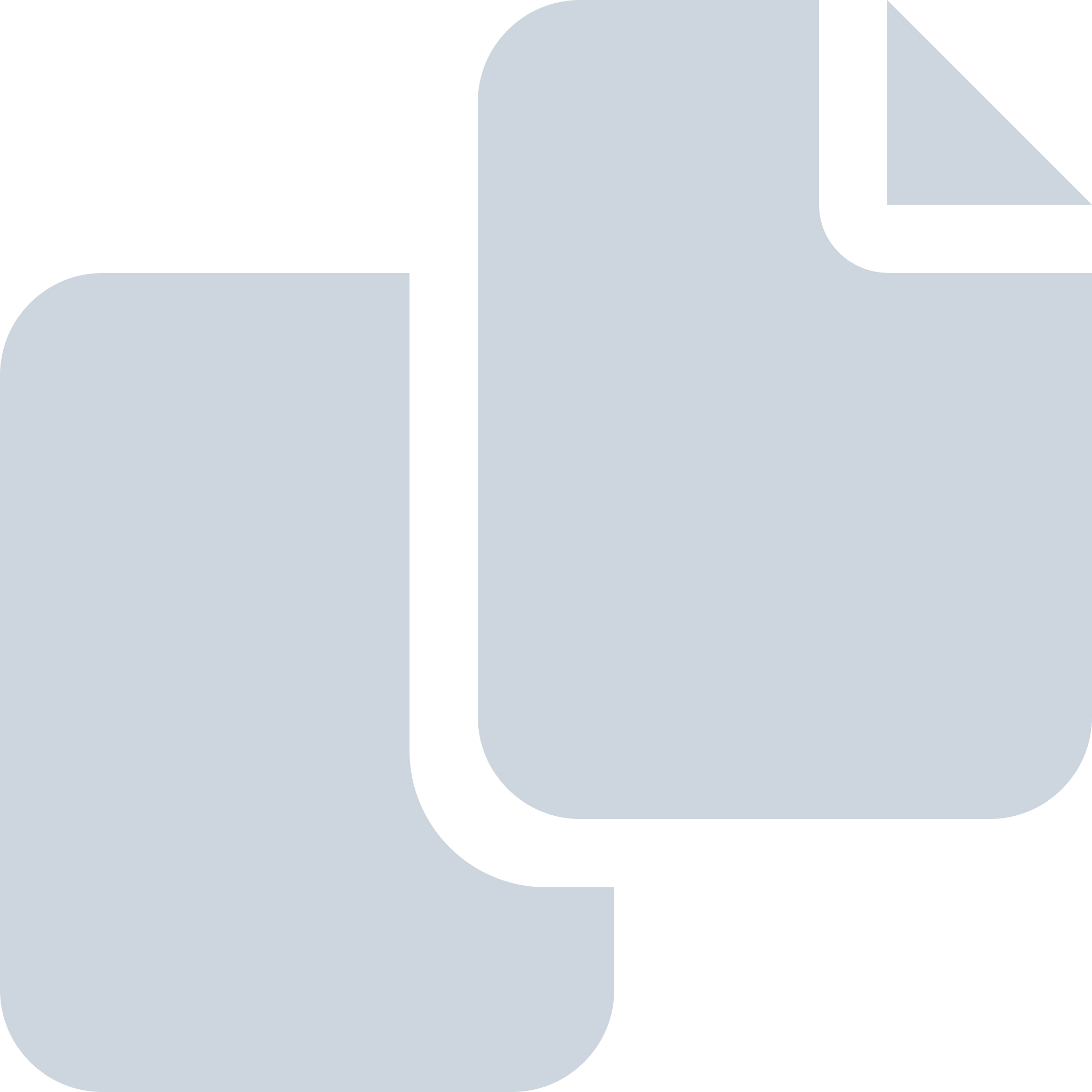 Periode: februari 2022